MK Local Female Football PartnershipMonday 29th November 5:30-6:30pmLocation TBCThe MK Local Female Football Partnership will see MK Dons SET and Berks and Bucks FA work collaboratively with Grassroots Clubs to develop female football across the area. We will meet quarterly to discuss issues, overcome challenges, and engage new groups of women in football in Milton Keynes.Ellie Reid, Women’s Participation Officer, MK Dons SET (ellie.reid@mkdonsset.com)Jon Dewick, Girls Football Development Manager, MK Dons SET (jon.dewick@mkdonsset.com)Alex Pratt, Football Development Officer, Berks and Bucks FA (alex.pratt@berksbucks-fa.com)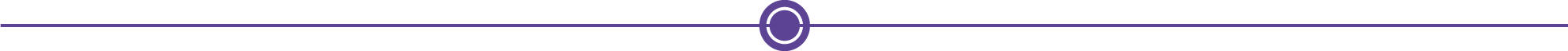 Meeting Agenda:Welcome and IntroductionsAn overview of the UEFA Women’s EURO 2022 coming to Milton Keynes and how you can get involved.Updates and OpportunitiesW&G Female Coach MentoringMK Host City Club Consultant (Jeremy Hay)Female Friendly Clubs TrainingSchool-Club Link PackageWildcats Application WindowSharing ChallengesSummer tournaments (Georgie Wager)OtherActionsNext LFFP Agenda and DateAOBInvitees:FC Castlethorpe YouthLeighton Park RangersMK Wanderers FCNewport Town FCOlney Town ColtsTattenhoe FCWing RaidersDeanshanger FCAylesbury Vale DynamosCity BellesConniburrow UnitedMK CityAttendees:Jason Savage, Aylesbury Vale DynamosMK City, JC Head of Girls Development and Matt, Vice-ChairMinutesTopicNotesActionsResponsibilityWEURO22Funding and support for clubs to deliver adult recreational programmes (e.g. Turn up and Play sessions, Touchline Mums)Benefits:Joining the WEURO22 movementIntroducing new audiences to clubIncome generationEmail ellie.reid@mkdonsset.com if interestedClubsBBFA OpportunitiesBBFA W&G Mentoring for Female CoachesWe are very fortunate to have 2 coach mentors working with us across the Berks & Bucks, each with 100 hours to dedicate to helping coaches in the Women and Girls game with a focus on Female Coaches. If any of your clubs have female coaches that you think would benefit from the support of a coach mentor, please get in touch and I can liaise with the mentors to provide some of this support.Female Friendly Clubs TrainingThe FA are continuing to run their Female Friendly Clubs training in the New Year with the next workshop for this region on Tues 8th Feb, and national mop up workshops running on Thurs 9th June & Tues 21st June. You can find further details at https://www.thefa.com/womens-girls-football/female-football-toolkit, and register for the Workshop. We are hopeful to get good club attendance on the 8th Feb and I will be present so that we can hold a county breakout room where ideas can be shared and discussions held with clubs in different positions across the county.School-Club Link PackageWe have devised a BBFA Female School-Club Link Package (attached) to create a formal link between schools and clubs, so that girls playing in Schools have exit routes to continue playing and your clubs can attract new players to your clubs. This is at the Final Draft stage but I welcome feedback before we finalise the document and send out an EOI to Clubs and Schools just before Christmas. Wildcats Application Window Open NOW! The Wildcats Application Window is now open and we are welcoming applications from MK Clubs as we look to grow our network of centres in line with the Host City Legacy Project, to provide girls that are inspired by the tournament somewhere local to start their football journey.Email AP if you want a mentorAP will send around link to training Female Friendly TrainingIf you have interest in any of these items, or have any questions about the female game you want to discuss, I’m always reachable via email Alex.Pratt@Berks-BucksFA.comClubsAPClubsPlayers to CoachesGirls under 16 players to support them to transition into coaching – BBFA has opportunities and funding as part of WEURO22 Legacy ProjectFor over 16s – Ellie from MK Dons SET has funding and support for players to coaches.Playmaker and level 1 online, to encourage more coaches to do CPD events in person.ChallengesTransitioning in Wildcats to playing a team.MK Dons to host for Wildcats festivals/matches etc.Aylesbury Vale dynamos to host invite only Wildcats festivalsTalk to Jon Dewick if interestedJason to put in chat and work with Alex and Jon to deliver.OtherClubs can come watch Women’s First Team Matches at Stadium MK if you let us know we can get free group tickets for girls’ teams. ActionsPlease see ‘Actions’ columnNext LFFP Agenda and DateTBC in new yearAOB